от 03.07.2019  № 744О признании утратившими силу муниципальных правовых актов ВолгоградаРуководствуясь статьями 7, 39 Устава города-героя Волгограда, администрация ВолгоградапостановляЕТ:1. Признать утратившими силу: 1.1. Постановление администрации Волгограда от 16 августа 2004 г. 
№ 1165 «О комиссии по контролю за поступлением арендной платы за землю».1.2. Постановление главы Волгограда от 20 декабря 2007 г. № 2781
«О комиссии по контролю за поступлением арендной платы за землю».1.3. Постановление главы Волгограда от 16 апреля 2008 г. № 756 «О внесении изменений в постановление главы Волгограда от 20 декабря 2007 г. № 2781 «О комиссии по контролю за поступлением арендной платы за землю».1.4. Постановление главы Волгограда от 09 июля 2008 г. № 1256 «О внесении изменений в состав комиссии по контролю за поступлением арендной платы за землю».1.5. Постановление главы Волгограда от 18 августа 2010 г. № 2077 «О комиссии по контролю за поступлением арендной платы за землю».1.6. Постановление администрации Волгограда от 13 апреля 2011 г. № 860 «О комиссии по контролю за поступлением арендной платы за землю».1.7. Постановление администрации Волгограда от 15 февраля 2012 г. 
№ 353 «Об утверждении состава комиссии по контролю за поступлением арендной платы за землю».2. Настоящее постановление вступает в силу со дня его официального опубликования.Глава Волгограда                                                                                    В.В.Лихачев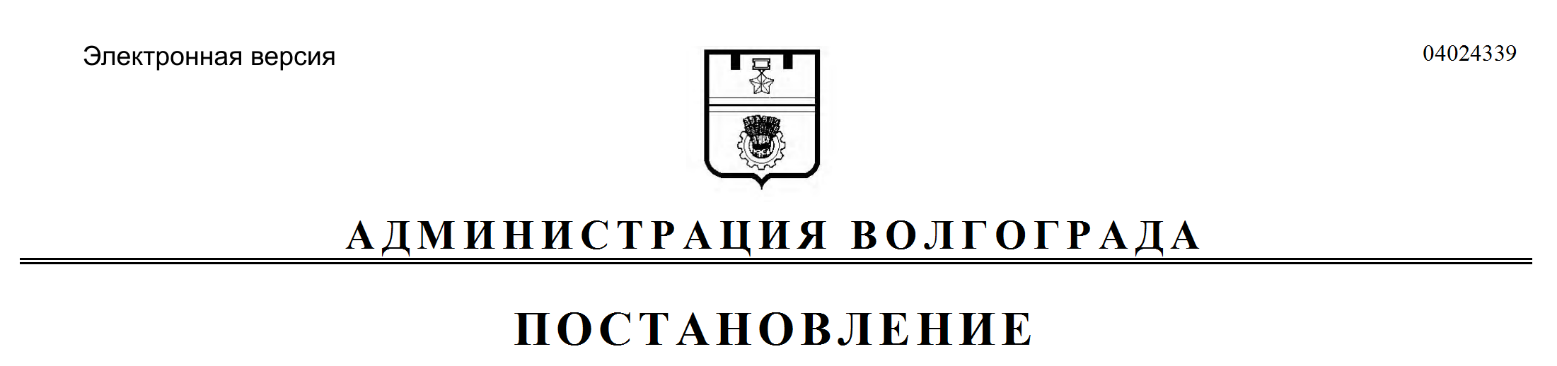 